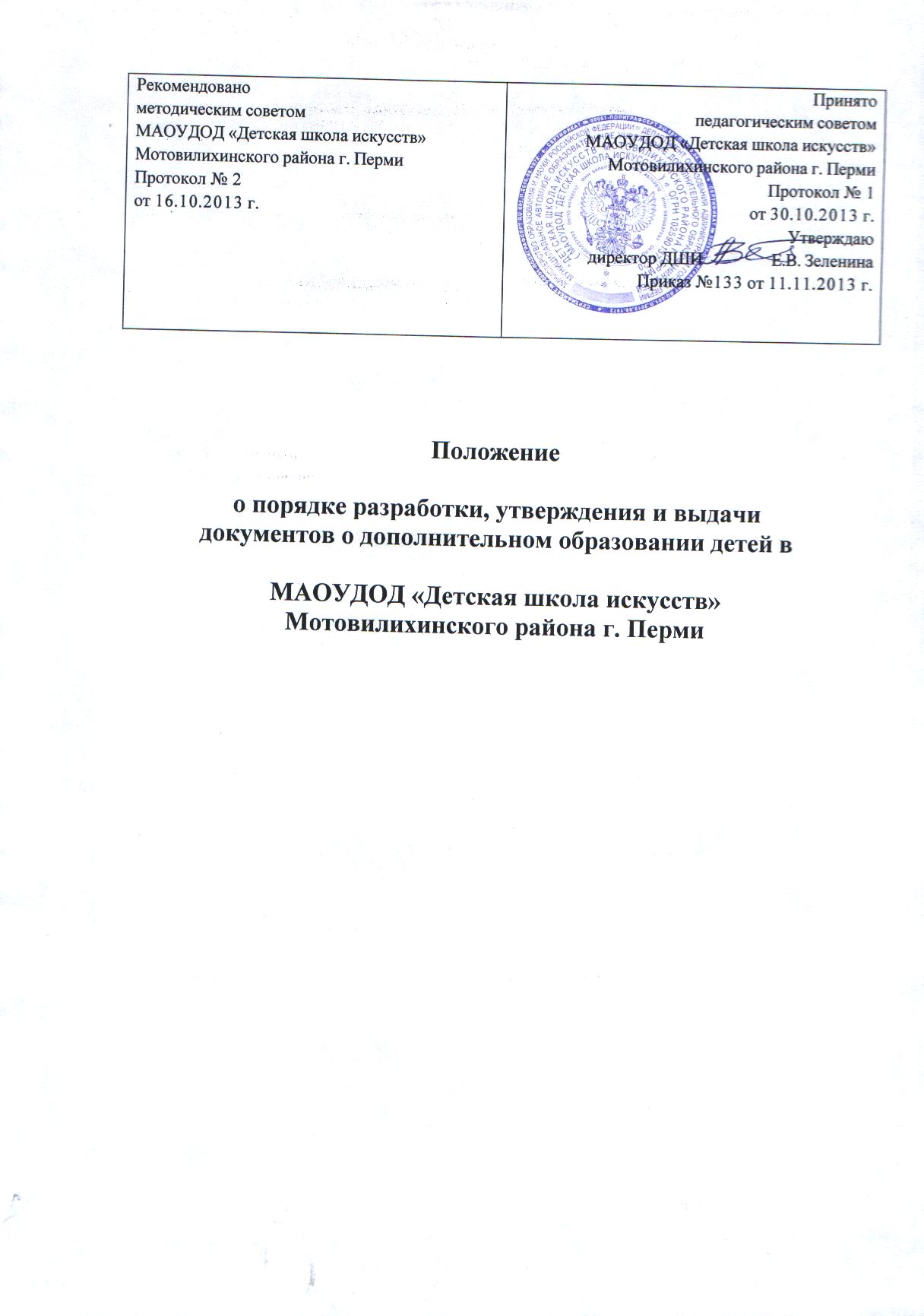 Общие положения1. Настоящее Положение устанавливает условия и порядок разработки, утверждения и выдачи документов о дополнительном  образовании детей в МАОУДОД «Детская школа искусств» Мотовилихинского района г. Перми.2. МАОУДОД «Детская школа искусств» Мотовилихинского района г. Перми предусматривает выдачу документов о дополнительном  образовании детей 2-х видов: свидетельство и сертификат.3. Свидетельство  – это документ  об окончании полного курса начального художественного образования по специальностям школы искусств в объеме комплексной общеобразовательной долгосрочной программы.4. Сертификат – это документ об окончании курса в объеме дополнительной общеобразовательной краткосрочной монопрограммы.II. Требования к образцам документов о дополнительном образовании детей в МАОУДОД «Детская школа искусств» Мотовилихинского района г. ПермиСвидетельство включает следующие сведения:ФИО выпускникаГод рожденияСрок обучения (начальная и конечная дата)СпециальностьИтоговые оценки по предметам комплексной дополнительной общеобразовательной программыДата выдачи документаНомер свидетельстваПодпись директора и печать учрежденияСертификат включает следующие сведения:ФИО выпускникаГод рожденияСрок обучения (начальная и конечная дата)Название курсаДата выдачи документаНомер свидетельстваПодпись директора и печать учрежденияIII. Порядок разработки и утверждения образцов документов о дополнительном образовании детейОбразцы документов о дополнительном образовании разрабатываются проблемной группой методической службы школы искусств с учетом перечня дисциплин комплексных дополнительных общеобразовательных программ и краткосрочных курсов, реализуемых в детской школе искусств.Разработанные образцы документов о дополнительном образовании утверждаются приказом директора школы.IV. Заполнение документов об образованииДокументы о дополнительном образовании детей заполняются следующим образом:В представительной части Документа указывается наименование учредителя  и официальное наименование учебного заведения согласно его Уставу.Фамилия, имя и отчество (в дательном падеже) лица, завершившего обучение, пишутся полностью в соответствии с записью в паспорте или документе, его заменяющем.Фамилия, имя и отчество иностранного гражданина записываются по данным национального паспорта в русскоязычной транскрипции. Транскрипция должна быть согласована с лицом (его родителями/законными представителями), окончившим учебное заведение.Текст документа заполняется на государственном русском языке.Оценки по предметам выставляются в документы о дополнительном образовании по результатам итоговой аттестации выпускника в соответствии с Положением о формах и порядке промежуточной и итоговой аттестации учащихся МАОУДОД «Детская школа искусств» Мотовилихинского района г. Перми.V. Выдача документов
 Свидетельство (сертификат) выдается выпускнику детской школы искусств, прошедшему в установленном порядке итоговую аттестацию.  Основанием для выдачи свидетельств и сертификатов является решение экзаменационной комиссии.
Документ о дополнительном образовании выдается лично выпускнику или родителю (законному представителю).Для регистрации выдаваемых документов в учебном заведении ведется специальная книга учета (книга регистрации), в которую заносятся следующие данные: 

порядковый регистрационный номер; дата выдачи свидетельства / сертификата;
фамилия, имя и отчество лица, получившего документ;
подпись лица, получившего документ.